Nationality		:	FilipinoMarital Status		:	SingleDate of Birth		:	7th of August 1983LANGUAGES SPOKENENGLISH	Excellent in speaking and writingARABIC		Well versed in communication. Reading & writing in progressTAGALOG	Native LanguageOTHER COMMITMENTS/INTERESTSVolunteering (Member of Volunteer in UAE, Dubai Cares, and Dubai Volunteers)Participating in any volunteering events outside the official organizationParticipating in Dubai Cares ProjectsTriathlon, Aquathlon, RunningMember of Filipino International Triathlete ClubMember of Filipino Runners UnitedMY OBJECTIVETo join an organization where I can contribute with its success applying my passion, knowledge, experience and skills. To be in a battleground where growth and learning holds no limits. SUMMARY OF QUALIFICATION8 years of Executive/Personal Assistant experienceStrong background in Secretarial and Administrative role, marketing, and HR proceduresHighly organized and has exceptional ability to work under pressureAble to work under minimum supervisionPossesses strong initiative, dedication, and devotion to chosen careerPassionate, punctual, and friendly with professional approachKEY SKILLSFiling & documentation			Calendar managementEvent managementWell versed in all office proceduresMicrosoft office Basic knowledge in Photoshop and IllustratorCRM (Propspace and Vtiger)ArchivingCustomer ServiceCompetent communicator WORKING HISTORYCompany	:	Kensington Luxury Real Estate Brokers LLCPosition	:	Executive Assistant to the MD/CEO (June 2013 till present)Responsibilities directly to the MD/CEO:Acted as the “gatekeeper” of the MD/CEOOrganized and maintained calendar/diary of the MD/CEOSet-up appointments, meetings, and organized travel arrangementsDid research and provided presentations Screened/filtered all incoming calls and emails for the MD/CEONoted/provided meeting minutesHandled confidential documents and information of MD/CEOResponsibilities as Human Resource Personnel:Screened applications and scheduled interviewsPrepared contracts and agreementsLiaised with the company’s PRO while onboarding new employees, preparing all the necessary documents for visa applicationCreated letters and requests templates (e.g., salary certificate, NOC, termination, etc) Updating employees’ profileStudied company policies and report/apply necessary actions when requiredOther Responsibilities:Conducted weekly Assistant’s Jour-fix meetingScreened property inquiries received via Hotline, telephone, online, print ads, and other social media adsProvided administrative assistance to the Sales and Rental TeamUpdating agent’s listings in the CRMPerformed cold-callingManaged databaseConducted Customer Service Survey to improve the company’s performance and servicesWorked with the marketing team to improve marketing strategiesOrganized company eventsParticipated in Property exhibitionsManaged company’s social media accountsCompany	:	Varengold German Investment BankPosition	:	Executive/Personal Assistant to the Board Members 			(October 2010 – March 2012)Onboarding Manager (March 2012 – April 2013)Responsibilities as Executive/Personal Assistant to the Board MembersAssisted the CEO, the CFO and the Managing Director to make the best use of their time by dealing with secretarial and administrative tasksOrganized and maintained diaries and set up appointmentsDealt with incoming emails, fax and posts often corresponding on behalf of any of the Board MembersNoted dictations and meeting minutesPrompt and efficient completion of front office duties (i.e. check-in, check-out, telephone services, recording of guests’ requests/client complaints)Carried out background research and presenting findingsProducing documents, briefing papers, reports and presentationsOrganized and attended meetings, ensured that my superiors is/are well-prepared and all setLiaised with clients, suppliers and other staffsEnsured the maintenance of the working environment that yields productivity and furnishes office suppliesAssisted the CFO with the accounts, processing legal documents, contracts and all other financial issues of the companyProcessed monthly salary of the employee via WPS and coordinating with the banks for any disputes, technical issues, etc.Responsibilities as Onboarding ManagerFrontliner/cold-callerCoordinated with brokers’ newly closed clients and provided all the necessary assistance in opening an accountCoordinated between brokers and clients regarding documents completion, necessary requirements and procedures to be followedPerformed as the “Back Office” of Dubai not only for account opening issues but also for all other issues such as account funding assistance, withdrawals, missing documents, disputes, etc.Checking of Onboarding mails and attending all new and pending open issuesCalculating and updating daily and monthly Sales Report of Individual Brokers and Dubai groupMaintained records of all the Onboarding and Back Office issuesDaily Submission of Onboarding Protocol report and Margin calls report to the Head of Sales and AdministrationSending of clients’ original documents to Hamburg addressed to particular departmentsDirectly communicated with the main company in Germany regarding all Onboarding and Back Office issuesUpdating and sending daily sales report to Hamburg Provided administrative assistance to the sales teamOrganized eventsCompany	:	Al Fatah Manpower Suppliers – Sharjah, UAEPosition	:	Administrative Secretary (2008-2010)ResponsibilitiesAcknowledged all kinds of inquiries received via email, incoming and outgoing calls, fax and walked-in customers in English and Arabic communicationsPrepared contracts for Embassy and all other documents in every particular transactionsUpdating of applicants’ status in the company’s system and websiteProvided regular updates, requests, and reports to the agents in each countries that the company is corresponding withResponsible in handling and sending accounts report to the General Manager/Owner (Kuwait based) on a daily basisActed as negotiator and dealt between customers and employee when there are issuesEDUCATIONTertiary	:	Cavite State University (Philippines)Course		:	Bachelor of Science in Civil Engineering			2000-2003(Undergraduated)High School	:	General Emilio Aguinaldo National High School (Philippines)			1996-2000 (Diploma)Click to send CV No & get contact details of candidate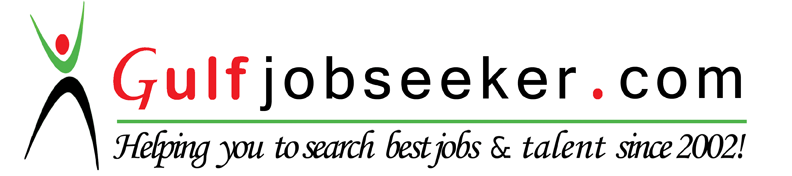 